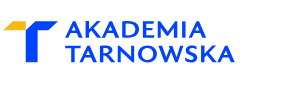 Akademia TarnowskaWydział Ochrony Zdrowia/ Katedra………………………..                                                                                                             Tarnów, dnia .............................                                                                                                     OCENA PROMOTORA PRACY DYPLOMOWEJ Pan/Pani ………………………………………………………………………………………Tytuł pracy: …………………………………………………………………………………… ………………………………………………………………………….…………..……….….Charakterystyka pracy Praca dyplomowa obejmuje …. stron maszynopisu, w tym …. tabel, … rycin, aneks i … pozycji piśmiennictwa. Układ pracy jest ……………………………………...…………………………...…………………Cel pracy ……………………………………………………………………………………………………..…………………………………………………………………….……………………………….Zastosowany materiał i metody badawcze………………………………………………………………..……………………………………………………………………………………………………..…………………………………… Zgromadzone wyniki oraz wnioski……………………………………………………………………………………………………..……………………………………………………………………………………………………..Ocena pracyna  ogólną liczbę ……………………pkt., co stanowi ocenę:…………………………..                                                                               ……………………………..					                                                  Podpis Promotora                      0 – 10 pkt – niedostateczna   11 – 12 pkt – dostateczna   13 – 14 pkt – plus dostateczna   15 – 16 pkt – dobra  17 – 18 pkt – plus dobra   19 – 20 pkt – bardzo dobra         ProblemPunktacjaLiczba punktówZgodność treści pracy z tytułem0-1Merytoryczna ocena pracy (czy i w jakim zakresie praca stanowi nowe ujęcie problemu, założenia i cel pracy, opis metod badawczych, technik i narzędzi, charakterystyka grupy badanej, organizacja badań, sposoby opracowania materiału empirycznego, formułowanie wniosków)0-10Dobór i wykorzystanie źródeł (poprawność dokonanej analizy literatury, zgodność cytowania z wykazem)0-5Ocena formalna pracy – wartość poznawcza i praktyczna pracy, w tym stopień trudności w jej realizacji (m.in. poprawność językowa, estetyka, układ pracy)0-4RAZEM0-20